DELIBERATION N° ………………………………………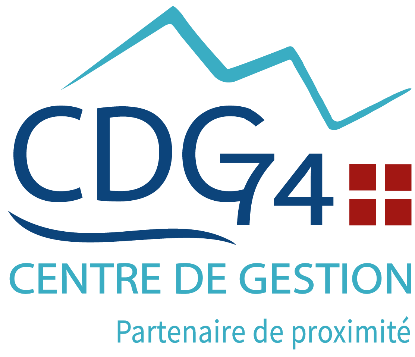 Encadrant la prise en charge des frais de déplacement Vu le Code Général des Collectivités Territoriales,Vu le Code Général de la Fonction Publique,Vu le décret n°2001-654 du 19 juillet 2001 fixant les conditions et les modalités de règlements des frais occasionnés par les déplacements des personnels des collectivités locales et établissements publics mentionnés à l'article 2 de la loi n°84-53 du 26 janvier 1984 modifiée portant dispositions statutaires relatives à la fonction publique territoriale et abrogeant le décret n° 91-573 du 19 juin 1991,Vu le décret n°2006-781 du 3 juillet 2006 fixant les conditions et les modalités de règlement des frais occasionnés par les déplacements temporaires des personnels civils de l'Etat,Vu l’arrêté du 3 juillet 2006 fixant les taux des indemnités de mission prévues à l'article 3 du décret n°2006-781 du 3 juillet 2006 fixant les conditions et les modalités de règlement des frais occasionnés par les déplacements temporaires des personnels civils de l'Etat,Vu l’arrêté du 20 septembre 2023 modifiant l’arrêté du 3 juillet 2006 fixant les taux des indemnités de mission prévues à l’article 3 du décret n° 2006-781 du 3 juillet 2006 fixant les conditions et les modalités de règlement des frais occasionnés par les déplacements temporaires des personnels civils de l’Etat,Vu l’avis du comité social territorial du …………………………….Considérant ce qui suit :Les agents qui se déplacent pour les besoins du service (mission, tournée, intérim, stage, formation) en dehors de leur résidence administrative et de leur résidence familiale peuvent, le cas échéant, prétendre au remboursement des frais de repas et d’hébergement exposés dans ce cadre, sous la forme d’une indemnité de ou de stage mission.Concernant les formations, c'est l'article 7 du décret n°2001-654 qui identifie, par renvoi à l'article 1er de la loi n°84-594, codifié à l'article L422-21 du CGFP, le type d’action de formation au titre desquelles l'agent a droit aux indemnités de stage ou de mission :D'indemnités de stage dans le cadre des actions favorisant l'intégration dans la FPT dispensées aux agents de toutes catégories et dans le cadre de la formation de perfectionnement, dispensée en cours de carrière à la demande de l'employeur ou de l'agent.D'indemnités de mission dans le cadre des actions de professionnalisation dispensées tout au long de la carrière et à l'occasion de l'affectation dans un poste de responsabilité, et dans le cadre des actions de lutte contre l'illettrisme et pour l'apprentissage de la langue française.En ce qui concerne les formations, l’agent bénéficie d’une prise en charge du CNFPT lorsqu’il participe à une formation auprès de cet organisme. Cette prise en charge n’est pas cumulable avec le remboursement des frais de repas et d’hébergement par l’autorité territoriale, mais peut donner lieu à un complément de prise en charge des frais de transports.Pour les formations suivies auprès d’autres organismes, l’agent percevra une indemnité de mission.Cette indemnité est versée par la collectivité territoriale ou l’établissement public pour le compte duquel sont effectués les déplacements temporaires.Les justificatifs de paiement des frais de déplacement temporaires sont communiqués par l'agent au seul ordonnateur qui en assure le contrôle. Ils peuvent lui être fournis sous forme dématérialisée, cette dématérialisation étant native ou duplicative.Il appartient à l'organe délibérant, conformément aux dispositions légales énoncées ci-dessus, d’instaurer par délibération, le régime d’application des indemnités de mission et de stage.Cette dernière doit notamment définir le barème des taux du remboursement forfaitaire des frais et taxes d'hébergement dans la limite du taux prévu pour les agents de l’Etat (par l’arrêté du 3 juillet 2006 susvisé).Elle peut également, par dérogation à la prise en charge forfaitaire des frais de repas, prévoir la prise en charge des frais de repas effectivement engagés par l'agent (au réel), sur production des justificatifs de paiement auprès du seul ordonnateur, dans la limite du taux applicable aux agents de l’Etat.A la date d’entrée en vigueur de cette délibération, les montants forfaitaires des indemnités de mission sont les suivants, en application de l’arrêté du 20 septembre 2023 :Ces montants forfaitaires des indemnités de mission seront revalorisés en fonction de la réglementation en vigueur.⚠ Dans tous les cas précités, pour les agents ayants la qualité de travailleurs handicapés et en situation de mobilité réduite, le taux d’hébergement est fixé à 150 euros.Pour rappel, en 2023, les montants forfaitaires des indemnités de stage/formation sont les suivants :L’assemblée délibérante, DécideArticle 1 : De fixer le barème des taux du remboursement forfaitaire des frais d’hébergement liés à une mission à l’identique de ceux de l’Etat.OuDe fixer le barème des taux du remboursement forfaitaire des frais d’hébergement liés à une mission comme suit : …………….Dans tous les cas précités, pour les agents ayants la qualité de travailleurs handicapés et en situation de mobilité réduite, le taux d’hébergement est fixé à … euros (prévoir un montant supérieur aux autres taux).Ces montants ne doivent pas dépasser ceux applicables à l’EtatArticle 2 : De fixer le barème des taux du remboursement forfaitaire des frais d’hébergement liés à une formation/stage à l’identique de ceux de l’Etat.OuDe fixer le barème des taux du remboursement forfaitaire des frais d’hébergement liés à une formation/stage comme suit : …………….Ces montants ne doivent pas dépasser ceux applicables à l’EtatArticle 3 : De prendre en charge forfaitairement les frais supplémentaires de repas au taux prévu pour les agents de l’Etat : 20€.OUD’instaurer le remboursement au réel des frais de repas exposés à l’occasion des déplacements professionnels en dehors de la résidence administrative et de la résidence familiale par l'agent, sur production des justificatifs de paiement auprès de l’ordonnateur, dans la limite du plafond prévu pour le remboursement forfaitaire (20€) ;Article 4 :De définir le pourcentage de réduction de l’indemnité lorsque l’agent peut se rendre dans un restaurant administratif ou être hébergé dans une structure de l’administration comme suit : …………%Article 5 :D’instaurer la prise en charge des frais non pris en charge par le CNFPT en cas de formation.Article 6 : D’autoriser la dérogation à la limite d’1 aller-retour par an entre l'une des résidences de l’agent et le lieu de convocation dans le cadre de la prise en charge des frais de déplacement liés à la participation aux concours et examens.En effet, pour les concours, deux déplacements peuvent s'avérer nécessaires pour une même opération, un premier déplacement pour les épreuves d'admissibilité puis un deuxième déplacement si l'agent est autorisé à participer aux épreuves d'admission au concoursArticle 7 : Les crédits correspondants sont inscrits au budget.Article 8 : M./Mme Le Maire (le président) est autorisé à signer tout acte afférent à la prise en charge de ces frais, et est chargé de veiller à la bonne exécution de cette délibération, qui prend effet à partir du ………… ;Fait à …… le ……,Le Maire (le président),(Prénom, nom lisibles et signature)ouPar délégation,(Prénom, nom, qualité lisibles et signature)Le Maire (ou le Président),Certifie le caractère exécutoire de cet acte,  Informe que celui-ci peut faire l’objet d’un recours pour excès de pouvoir auprès du tribunal administratif de Grenoble dans un délai de deux mois à compter de l’obtention de ce caractère exécutoire. Le tribunal administratif peut être saisi par l’application informatique « Télérecours citoyens » accessible par le site Internet www.telerecours.frTransmis au représentant de l’Etat le : ……….Publié le : ………………France métropolitaineFrance métropolitaineFrance métropolitaineOutre-merOutre-merTaux de baseGrandes villes (+ de 200 000 habitants) et communes de la métropole du Grand ParisCommune de ParisMartinique, Guadeloupe, Guyane, Réunion, Mayotte, Saint-Pierre-et-Miquelon, Saint-Barthélemy,Saint-MartinNouvelle-Calédonie, Wallis et Futuna, Polynésie françaiseHébergement90€120€140€120€120€ ou 14320 F.CFPRepas20€20€20€20€24€ ou 2864 F.CFPLieu où se déroule le stageEn eurosMétropole9,4Martinique et Guadeloupe9,5Guyane11,4La Réunion et Mayotte13,0Saint-Pierre-et-Miquelon12,0Nouvelle-Calédonie15,4Iles Wallis et Futuna14,7Polynésie française15,7